Semester Progression Map for [name & type of program]					Contact: _____________________________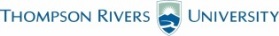 Semester 1Semester 2Semester 2Semester 3Semester 4Semester 5Semester 6Semester 7Semester 7Semester 8Semester 8This course supports these TRU Institutional Learning Outcomes (Official Institutional Outcomes will be added once approved)This course supports these TRU Institutional Learning Outcomes (Official Institutional Outcomes will be added once approved)This course supports these TRU Institutional Learning Outcomes (Official Institutional Outcomes will be added once approved)This course supports these TRU Institutional Learning Outcomes (Official Institutional Outcomes will be added once approved)This course supports these TRU Institutional Learning Outcomes (Official Institutional Outcomes will be added once approved)This course supports these TRU Institutional Learning Outcomes (Official Institutional Outcomes will be added once approved)This course supports these TRU Institutional Learning Outcomes (Official Institutional Outcomes will be added once approved)This course supports these TRU Institutional Learning Outcomes (Official Institutional Outcomes will be added once approved)This course supports these TRU Institutional Learning Outcomes (Official Institutional Outcomes will be added once approved)This course supports these TRU Institutional Learning Outcomes (Official Institutional Outcomes will be added once approved)This course supports these TRU Institutional Learning Outcomes (Official Institutional Outcomes will be added once approved)This course supports these TRU Institutional Learning Outcomes (Official Institutional Outcomes will be added once approved)This course supports these TRU Institutional Learning Outcomes (Official Institutional Outcomes will be added once approved)This course supports these TRU Institutional Learning Outcomes (Official Institutional Outcomes will be added once approved)This course supports these TRU Institutional Learning Outcomes (Official Institutional Outcomes will be added once approved)This course supports these TRU Institutional Learning Outcomes (Official Institutional Outcomes will be added once approved)This course supports these TRU Institutional Learning Outcomes (Official Institutional Outcomes will be added once approved)This course supports these TRU Institutional Learning Outcomes (Official Institutional Outcomes will be added once approved)This course supports these TRU Institutional Learning Outcomes (Official Institutional Outcomes will be added once approved)This course supports these TRU Institutional Learning Outcomes (Official Institutional Outcomes will be added once approved)This course supports these TRU Institutional Learning Outcomes (Official Institutional Outcomes will be added once approved) Institutional Outcome 1 Institutional Outcome 1 Institutional Outcome 1 Institutional Outcome 2 Institutional Outcome 2 Institutional Outcome 3 Institutional Outcome 3 Institutional Outcome 3 Institutional Outcome 4 Institutional Outcome 4 Institutional Outcome 4 Institutional Outcome 4 Institutional Outcome 5  Institutional Outcome 6 Institutional Outcome 6 Institutional Outcome 6 Institutional Outcome 6 Institutional Outcome 7 Institutional Outcome 7 Institutional Outcome 7 Institutional Outcome 8Lower Level from Within Discipline =			[Elective = 		]Upper Level from Within Discipline =			[Elective = 		]Laboratory Course =					[Elective = 		]Lower Level from Within Discipline =			[Elective = 		]Upper Level from Within Discipline =			[Elective = 		]Laboratory Course =					[Elective = 		]Lower Level from Within Discipline =			[Elective = 		]Upper Level from Within Discipline =			[Elective = 		]Laboratory Course =					[Elective = 		]Lower Level from Within Discipline =			[Elective = 		]Upper Level from Within Discipline =			[Elective = 		]Laboratory Course =					[Elective = 		]Lower Level from Within Discipline =			[Elective = 		]Upper Level from Within Discipline =			[Elective = 		]Laboratory Course =					[Elective = 		]Lower Level from Within Discipline =			[Elective = 		]Upper Level from Within Discipline =			[Elective = 		]Laboratory Course =					[Elective = 		]Lower Level from Within Discipline =			[Elective = 		]Upper Level from Within Discipline =			[Elective = 		]Laboratory Course =					[Elective = 		]Lower Level from Within Discipline =			[Elective = 		]Upper Level from Within Discipline =			[Elective = 		]Laboratory Course =					[Elective = 		]Lower Level from Within Discipline =			[Elective = 		]Upper Level from Within Discipline =			[Elective = 		]Laboratory Course =					[Elective = 		]Lower Level from Within Discipline =			[Elective = 		]Upper Level from Within Discipline =			[Elective = 		]Laboratory Course =					[Elective = 		]Lower Level from Within Discipline =			[Elective = 		]Upper Level from Within Discipline =			[Elective = 		]Laboratory Course =					[Elective = 		]Course from Outside Discipline = 		  [Elective = 		      ]Course Based on Directed Study = 	  Course Based on Experiential Learning = 		  Course from Outside Discipline = 		  [Elective = 		      ]Course Based on Directed Study = 	  Course Based on Experiential Learning = 		  Course from Outside Discipline = 		  [Elective = 		      ]Course Based on Directed Study = 	  Course Based on Experiential Learning = 		  Course from Outside Discipline = 		  [Elective = 		      ]Course Based on Directed Study = 	  Course Based on Experiential Learning = 		  Course from Outside Discipline = 		  [Elective = 		      ]Course Based on Directed Study = 	  Course Based on Experiential Learning = 		  Course from Outside Discipline = 		  [Elective = 		      ]Course Based on Directed Study = 	  Course Based on Experiential Learning = 		  Course from Outside Discipline = 		  [Elective = 		      ]Course Based on Directed Study = 	  Course Based on Experiential Learning = 		  Course from Outside Discipline = 		  [Elective = 		      ]Course Based on Directed Study = 	  Course Based on Experiential Learning = 		  Course from Outside Discipline = 		  [Elective = 		      ]Course Based on Directed Study = 	  Course Based on Experiential Learning = 		  Course from Outside Discipline = 		  [Elective = 		      ]Course Based on Directed Study = 	  Course Based on Experiential Learning = 		  